Praca Plastyczna z wykorzystaniem kółekPropozycja pracy plastycznej z wykorzystaniem kółek róznej wielkościPotrzebne będą :-kółka-kolorowe kartki z bloku -klej-nożyczki Propozycja I ,,Wiosenne Hiacynty”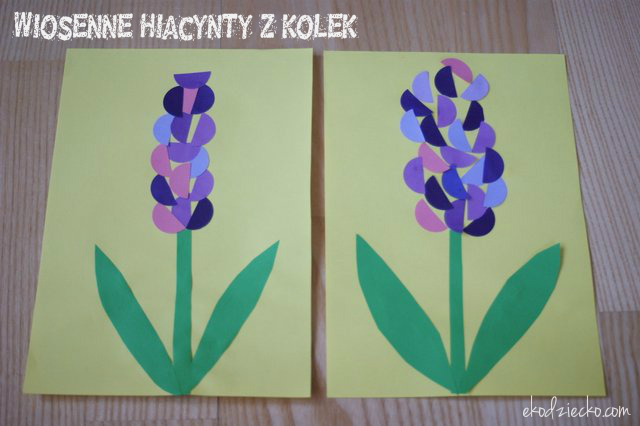 Propozycja II- ,,Żabka”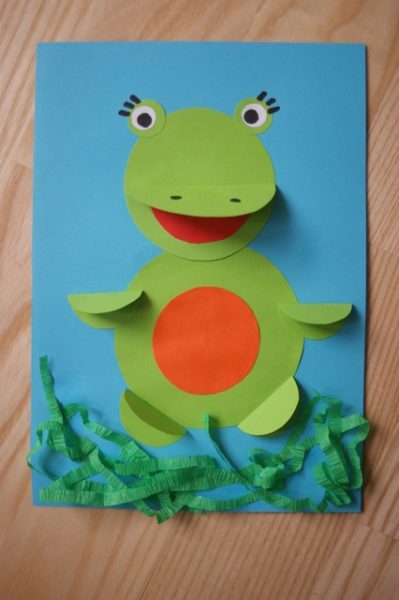 